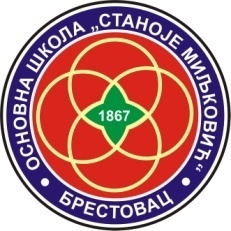 Основна школа „Станоје Миљковић“- 19229 Брестовац, ул. Маршала Тита бр.199, тел: 030/436-860МБ: 07130066, ПИБ: 100567589, ЖР:  840-2882760-77e-mail: osstanoje@gmail.com, www.osstanojemiljkovic.nasaskola.rsДел. број: 1455 од 02.12.2019. годинеУкупан број страна документације 31КОНКУРСНА ДОКУМЕНТАЦИЈАза јавну набавку мале вредностиБРОЈ ЈАВНЕ НАБАВКЕ: 05/2019ПРЕДМЕТ ЈАВНЕ НАБАВКЕНабавка услуге организовањe ђачке екскурзије, за школску 2019/2020. годинуРок за достављање понуда: закључно са 13.12.2019. године до 12,00 часоваДатум отварања понуда 13.12.2019. године у 12,15 часова.Брестовац- Децембар 2019.     На основу члана 39. и 61. Закона о јавним набавкама („Сл. гласник РС“, бр. 124/2012, 14/2015 и 68/2015) у даљем тексту Закон, члана 6. Правилника о обавезним елементима конкурсне документације у поступцима јавних набавки и начину доказивања испуњености услова („Сл. гласник РС“, бр. 86/2015), одредаба Правилника о организацији и остваривању наставе у природи и екскурзије у основној школи („Сл. гласник РС“, бр.30/2019), одредбама Правилникао начину обављања организованог превоза деце („Сл. гласник РС“, бр.52/2019 и 61/2019) и Одлуке бр. 1432 од 27.11.2019. године, о покретању поступка јавне набавке МВ број 05/2019, и Решења о образовању комисије за јавну набавку бр. 1433 од 27.11.2019.  године, припремљена је:КОНКУРСНА ДОКУМЕНТАЦИЈАза јавну набавку мале вредности -Услуга организовања ђачке екскурзије у школској 2019/2020. години, број јавне набавке 05/2019.-САДРЖАЈ КОНКУРСНЕ ДОКУМЕНТАЦИЈЕI ОПШТИ ПОДАЦИ О ЈАВНОЈ НАБАВЦИПодаци о наручиоцуНаручилац: Основна школа „Станоје Миљковић“ Адреса: Маршала Тита бр. 199, Брестовацтелефон: 030/436-860e-mail: osstanoje@gmail.comИнтернет страница: www.osstanojemiljkovic.nasaskola.rsМатични број ......................... 07130066Шифра делатности ................ 85.20 ПИБ ........................................ 100567589Текући рачун ......................... 840-2882760-77Врста поступка јавне набавкеПредметна јавна набавка се спроводи у поступку јавне набавке мале вредности у складу са Законом и подзаконским актима којима се уређују јавне набавке, на основу Правилника о организацији и остваривању наставе у природи и екскурзије у основној школи („Службени гласник РС“, бр. 30/2019), Правилникао начину обављања организованог превоза деце („Сл. гласник РС“, бр.52/2019 и 61/2019) и Годишњег плана рада Основне школе „Станоје Миљковић“ у Брестовцу за школску 2019/2020. годину.Предмет јавне набавкеПредмет јавне набавке је набавка услуге- организовање екскурзије за ученике и једнодневног излета за децу припремног предшколског програма ОШ „Станоје Миљковић“ у Брестовцу у школској 2019/2020. години у поступку јавне набавке мале вредности.Ознака и назив из Општег речника набавке (ОРН):-55110000- хотелске услуге-55310000- услуживање у ресторанима-55320000- услуживање оброка-63514000- услуге туристичког водича-63515000- услуге путовања-63516000- услуге организације путовањаЦиљ поступкаПоступак јавне набавке се спроводи ради избора најповољнијег понуђача и закључења уговора о јавној набавциНије у питању резервисана јавна набавкаНабавка се спроводи по партијама у 2 (две) партијеПартија 1- услуге организовања једнодневне екскурзије за ученике првог циклуса основног образовања и васпитања, однoсно за ученике првог, другог, трећег и четвртог разреда и за децу припремног предшколског програма (једнодневни излет).Партија 2- услуге организовања дводневне екскурзије за ученике другог циклуса основног образовања и васпитања, односно за ученике петог, шестог, седмог и осмог разреда.Не спроводи се електронска лицитацијаКонтакт телефон: 030/436-860, e-mail: osstanoje@gmail.com., лице Мирко Миладиновић, секретар школе.II ПОДАЦИ О ПРЕДМЕТУ ЈАВНЕ НАБАВКЕОпис предмета јавне набавке, назив и ознака из општег речникаПредмет јавне набавке је набавка услуга у поступку јавне набавке мале вредности- организовање екскурзије ученика и једнодневног излета деце предшколског узраста за  школску 2019/2020. годину. Број јавне набавке: 05/2019.Ознака и назив из Општег речника набавке (ОПН): -55110000- хотелске услуге-55310000- услуживање у ресторанима-55320000- услуживање оброка-63514000- услуге туристичког водича-63515000- услуге путовања-63516000- услуге организације путовањаПредметна јавна набавка обликована је у 2 (две) партијeПартија 1- услуге организовања једнодневне екскурзије за ученике првог циклуса основног образовања и васпитања, односно за ученике првог, другог, трећег и четвртог разреда и  за децу припремног предшколског програма (једнодневни излет);Партија 2- услуге организовања дводневне екскурзије за ученике другог циклуса основног     образовања и васпитања, односно за ученике петог, шестог, седмог и осмог разреда.III TEХНИЧКА СПЕЦИФИКАЦИЈА (ТЕХНИЧКЕ КАРАРКТЕРИСТИКЕ) за јавну набавку 05/2019.ПЛАН И ПРОГРАМ ЕКСКУРЗИЈЕ У ШКОЛСКОЈ 2019/2020. ГОДИНИПАРТИЈА 1: Услуге организовања једнодневне екскурзије за ученике првог циклуса основног образовања и васпитања, односно за ученике првог, дугог, трећег и четвртог разреда и за децу припремног предшколског програма (једнодневни излет).Време извођења екскурзије: мај 2020. године, у дану према договору. Путни правац: Брестовац (Метовница, Шарбановац)- Нишка Бања- (бањски парк, чесма, главни трг, стазе здравља- трим стазе, Чегар)- Ниш (Нишка тврђава, Обреновићева улица)- и повратак за Шарбановац, Метовницу и БрестовацСадржаји: - Полазак из Брестовца у договорено време и прикључивање ученика и деце из издвојених одељења у Метовници и Шарбановцу; - Директна вожња до Нишке Бање са успутним паузама према потребама групе; - Долазак у Нишку Бању и обилазак планираних садржаја;- Шетња бањским парком, Обилазак чесме и главног трга, Шетња стазама здравља- трим стазама, Обилазак Чегра;- Ручак;- Наставак пута до Ниша;- Долазак у Ниш и обилазак планираних садржаја;- Обилазак Нишке тврђаве (вожња возићем), Обилазак Обреновићеве улице;- Повратак за Шарбановац, Метовницу и Брестовац, са паузама према потребама групе.Планирани прој  ученика и деце: 90 ученика и деце Број гратиса за ученике: 1 гратис на 20 ученика, односно деце Број наставника пратилаца: 11 наставника/ васпитача,  односно 1 по одељењу и васпитној групи (за све наставнике и васпитаче обезбедити гратис)Туристички водич: 1 по аутобусуОсигурање ученика, деце, наставника и васпитача: ДАУлазнице: ДАПАРТИЈА 2: услуге организовања дводневне екскурзије за ученике другог циклуса основног образовања и васпитања, односно за ученике петог, шестог, седмог и осмог разреда.Време извођења екскурзије: мај 2020. године, у дане према договору.Путни правац: Брестовац (Метовница, Шарбановац)- Голубац  (Голубачка тврђава)- Сребрно језеро (ноћење)- Виминацијум (археолошко налазиште)- Манастир Манасија- Деспотовац- Ресавска пећина (споменик природе)- Манастир Раваница- и повратак за Шарбановац, Метовницу и Брестовац.Садржаји: Први дан:- Полазак из Брестовца у договореном термину и прикључивање ученика из издвојених одељења у Метовници и Шарбановцу;- Директна вожња до Голубца са успутним паузама према потребама групе;- Долазак у Голубац;- Обилазак предвиђених садржаја: Обилазак  Голубачке тврђаве;- Наставак пута према Сребрном језеру;- Долазак на Сребрно језеро;- Смештај у хотел;- Ручак и краћи одмор у хотелу;- Слободно време за шетњу, обилазак језера и одлазак у рекреативни парк;- Повратак у хотел;- Вечера, дискотека, ноћење. Други дан:- Доручак, напуштање хотела и наставак путовања до археолошког налазишта Виминацијум; - Долазак на Виминацијум;- Обилазак археолошког налазишта;- Наставак пута до манастира Манасија;- Долазак у манастир Манасију- Обилазак манастира;- Ручак у ресторану у Деспотовцу; - Наставак пута према Ресавској пећини; - Долазак до Ресавске пећине; - Обилазак пећине; Наставак пута до манастира Раваница;- Долазак у манастир Раваница;- Обилазак манастира;- Повратак за Шарбановац, Метовницу и Брестовац, са паузама према потребама групе. Смештај/ноћење и исхрана: смештај на бази једног пуног пансиона (ручак, вечера, доручак), плус другог дана ручак, ноћење са забавом у дискотеци, максимално четворокреветне собе.Планирани прој  ученика: 90 ученика Број гратиса за ученике: 1 гратис на 20 ученика Број наставника пратилаца: 12 наставника, односно 1 по одељењу (обезбедити гратис за све наставнике)Туристички водич: 1 по аутобусуЛекар пратилац: ДАОсигурање ученика и наставника: ДАУлазнице: ДА       Општи услови за све Партије:     У цену аранжмана мора да буду урачунати трошкови реализације свих садржаја (улазнице за тврђаву Голубачи град, археолошко налазиште Виминацијум, манастире, диско клубове, вожња возићем и сл.), као и трошкови водича, лекара пратиоца, оброка, смештаја и др.     Понуђач је дужан да обезбеди превоз аутобусима високе туристичке класе до 10 година старости (клима, тв/видео).     Понуђач је дужан да обезбеди смештај целе групе у двокреветним, трокреветним и максимално четворокреветним собама у истом хотелу са минимум три звездице, односно дечјем одмаралишту, које је регистровано за организовање активног одмора, рекреације, наставе у природи и климатски опоравак.     Понуђач је дужан да обезбеди потребан број оброка током реализације екскурзија.     Понуђач мора обезбедити гратисе за све наставнике и васпитаче пратиоце, као и по један гратис ученика/деце на сваких 20.     Понуђач је дужан да закључи полису осугурања ученика и осталих путника од несрећног случаја за време трајања екскурзије.     Понуђач је дужан да се стара о правима и интересима свих путника (ученика, деце, наставника, васпитача, стручних вођа пута и других), сагласно добрим обичајима и узансама у области туризма.       Извођење екскурзије    Носиоци припреме, организације и остваривања извођења програма екскурзије су директор школе, стручни вођа путовања, одељењски старешина или други наставник кога одреди директор школе и који је добио сагласност одељењског већа. Стручни вођа пута може бити директор школе или лице које он овласти, а које је из реда наставника разредне наставе, односно наставника који остварују план и програм наставе и учења.     Ради обезбеђења веће сигурности ученика на екскурзији, директор може да одреди да, поред наставника разредне наставе, односно одељењског старешине, екскурзију прати још један наставник који изводи наставу ученицима.     Стручни вођа пута прати и спроводи програм који се односи на остваривање постављених образовно- васпитних циљева и задатака и одговарајућих садржаја екскурзије.      Стручни вођа путовања и наставник разредне наставе, односно одељењски старешина координира остваривање садржаја и активности предвиђених програмом екскурзије, стара се о безбедности и понашању ученика и деце. Изузетно, наставник разредне наставе, одељењски старешина обавља послове и из надлежности стручног вође пута.     Услови за извођење екскурзије     Екскурзија се организује и изводи уз претходну писмену сагласност родитеља, по правилу за најмање 60% ученика истог разреда, уколико су створени услови за остваривање циљева и задатака.      Изузетно, екскурзија може да се организује за ученике одељења у којем писмену сагласност да најмање 60% родитеља ученика. Извођење екскурзије за ученике истог разреда организује се са истим садржајем, по правилу, истовремено. Ако нису испуњени наведени услови екскурзија се не организује, о чему одлуку доноси директор.  Безбедност ученика и осталих учесника за време реализације екскурзије     Потребно је обезбедити потребне услове за удобан и безбедан смештај ђака и деце у односу на ангажовани број аутобуса и расположиви број седишта, као и да се превоз не врши ноћу од 22 до 05 часова наредног дана.      Обављање организованог превоза деце врши се аутобусом који: поседује важећу регистрациону налепницу и Потврду о техничкој исправности возила;поседује оригинал извода лиценце за превоз за аутобус у складу са прописом који уређује превоз путника у друмском саобраћају; је обележен посебним знаком за организовани превоз деце у складу са прописом који уређује изглед и начин постављања посебног знака за обележавње возила којим се врши организован превоз деце;има исправан уређај за загревање, хлађење и проветравање возила;исправне сигурносне појасеве за сва декларисана седишта;има основни прибор за интервентно чишћење унутрашњости возила (канта, метла, кесе и тд.);има тапацирана седишта;има сва обавештења и натписе унутар аутобуса (улаз, излаз, излаз у хитним случајевима сл..), написане на српском језику;има пролазе између седишта и око свих излаза ради брзог проласка у случају опасности;има предвиђен простор за смештај апарата за гашење пожара, са средствима загашење пожара;има простор за смештај опреме за пружање прве помоћи (најмање две кутије прве помоћи);да поседује и осталу прописану опрему из члана 4. став 3. тачка 1) до 5) Правилника о начину обављања организованог превоза деце („Сл. гласник РС“, бр.52/2019 и 61/2019).             Обављање организованог превоза деце врши се аутобусом којим управља возач који:психофизички способан да безбедно управља возилом;поседује и носи са собом фотокопију лекарског уверења  о способности за возача које није старије од годину дана;најмање три године поседује важећу возачку дозволу одговарајуће категорије;поседује доказе о активности возача за текући дан и прдходноих 28 дана, као и да је пре започињања радног дана у којем се обавља превоз користио дневни одмор у непрекидном трајању од најмање 11 часова;поседује одговарајућу квалификациону картицу возачаза обављање послова професионалног возача;има важећи уговор о раду, односно други уговор по основу рада у складу са законом или оверену фотокопију уговора.           Директор школе је у обавези да, најкасније 48 часова пре отпочињања путовања обавести надлежни орган унутрашњих послова о: превознику; месту и времену поласка ученика; броју ангажованих аутобуса и броју пријављених ученика, наставног и другог особља које учествује у  извођењу путовања како би орган унутрашњих послова извршио контролу документације и техничке исправности возила одређених за превоз, непосредно пре отпочињања путовања, односно на прописаном захтеву за преглед аутобуса приликом организованог превоза деце.           Обављање организованог превоза деце врши се аутобусом који поседује Потврду о техничкој исправности возила која није старија од 30 дана, осим у случају новопроизведеног аутобуса којем од датума прве регистрације у Р. Србији није протекло више од две године (који не мора поседовати ову потврду).               Уколико надлежни орган унутрашњих послова утврди неисправност документације, техничку неисправног возила или било који други разлог у погледу психофизичке способности возача, директор или стручни вођа пута обуставиће путовање до отклањања уочених недостатака.      Забрањено је конзумирање алкохола и опојних средстава за све учеснике екскурзије.      Лица која се превозе понашају се на такав начин да не ометају возача и не нарушавају општу безбедност. Групни пратиоци у саобраћају су дужни да обезбеде мир и дисциплину током вожње.       За путовања дужа од једног дана изабрана туристичка агенција обезбеђује лекара пратиоца који прати ученике од самог поласка до повратка са екскурзије. Директор школе, наставник разредне наставе, односно одељењски старшина и лекар обезбеђују тајност података о здравственом, физичком и психичком стању ученика.Пре извођења путовања директор школе је обавезан да организује консултативни састанак са представницима свих интересних група у процесу одлучивања и планирања, о чему се сачињава записник.     Извештај о извођењу екскурзије     После изведеног путовања, стручни вођа путовања и представник туристичке агенције, сачињавају забелешку о извођењу путовања, након чега стручни вођа путовања, у року од три дана сачињава извештај, који подноси директору, са оценом о извођењу и квалитету пружених услуга. Извештај се доставља савету родитеља и наставничком већу ради разматрања, а школском одбору ради разматрања и усвајања. Ученици након изведеног путовања попуњавају анкетни лист. Наставник разредне наставе, односно одељењски старешина упознаје родитеље са извештајем на родитељском састанку. Извештај о путовању је саставни део годишњег извештаја о раду школе.     Уколико се приликом разматрања извештаја о остваривању путовања оцени да предвиђени програм није остварен у целости или да туристичка агенција није испоштовала уговорне обавезе, школа  поднеси рекламацију агенцији.Место: ________________	                                                                                                                Понуђач                                                                                                          М.П.                        ________________________Датум: ________________		      Сагласан са условима спецификације из поглавља- ПЛАН И ПРОГРАМ ЕКСКУРЗИЈЕ/ ИЗЛЕТА У ШКОЛСКОЈ 2019/2020. ГОДИНИ.                                                                  IV УСЛОВИ ЗА УЧЕШЋЕ У ПОСТУПКУ ЈАВНЕ НАБАВКЕ ИЗ ЧЛАНА 75. И 76. ЗАКОНА И УПУТСТВО КАКО СЕ ДОКАЗУЈЕ ИСПУЊЕНОСТ ТИХ УСЛОВАУСЛОВИ ЗА УЧЕШЋЕ У ПОСТУПКУ ЈАВНЕ НАБАВКЕ ИЗ ЧЛАНА 75. И 76. ЗАКОНАПраво на учешће у поступку предметне јавне набавке има понуђач који испуњава обавезне услове за учешће у поступку јавне набавке дефинисане чланом 75. Закона и то:Да је регистрован код надлежног органа, односно уписан у одговарајући регистар (члан 75. ст.1. тач. 1. Закона)Да он и његов законски заступник није осуђиван за неко од кривичних дела као члан организоване криминалне групе, да није осуђиван за кривична дела против привреде, кривична дела против животне средине, кривично дело примања или давања мита, кривично дело преваре (члан 75. ст.1. тач. 2. Закона)Да је измирио доспеле порезе, доприносе и друге јавне дажбине у складу са прописима Републике Србије или стране државе када има седиште на њеној територији (члан 75. ст.1. тач.4. Закона).Да има важећу дозволу надлежног органа за обављање делатности која је предмет јавне набавке, ако је таква дозвола предвиђена посебним прописом (члан 75. ст. 1. тач. 4. Закона), тј. да  поседује важећу дозволу за обављање делатности предметне јавне набавке, издате од стране надлежног органа- лиценца Министарства трговине, туризма и телекомуникација Републике Србије о испуњености услова за обављање послова организовања туристичких путовања (лиценца за рад).Уколико понуђач подноси понуду са подизвођачем, у складу са чланом 80. Закона, подизвођач мора да испуњава обавезне услове из члана 75. став 1. тач. 1) до 4) Закона и додатне услове, за део набавке који ће понуђач извршити преко подизвођача.Уколико понуду подноси група понуђача, сваки понуђач из групе понуђача, мора да испуни обавезне услове из члана 75. став 1. тачка 1) до 4) Закона.Услове из члана 76. Закона, дужан је да испуни понуђач из групе понуђача којем је поверено извршење дела набавке за који је неопходна испуњеност тог услова.Понуђач који учествује у поступку предметне јавне набавке мора испунити додатне услове за учешће у поступку јавне набавке дефинисане чланом 76. Закона и то да:Да у моменту подношења понуде поседује (у својини, по основу закупа или уговора о пословно- техничкој сарадњи) регистроване аутобусе високе туристичке класе (клима, тв/видео) старости до 10 година.Да у моменту подношења понуде поседује у закупу, власништву или предрезервацији објекат: за смештај у двокреветним, трокреветним и четворокреветним собама за екскурзијe ученика.Да у моменту подношења понуде има Програм путовања за поднету понуду, као и Опште услове путовања.Да у моменту подношења понуде има искуство у реализацији услуга у предшколским установама, основним и средњим школама- референце тј. најмање 10 изведених екскурзија у претходне две школске године.Да има обезбеђеног лекара  пратиоца  од самог почетка путовања дужа од једног дана, до завршетка екскурзије (изјава).Да ће обезбедити гратис, по један гратис на 20 ученика, односно деце и за одељењске старешине- I партија  11 гратиса (односно 1 наставник/васпитача по одељењу, одн. васпитној групи), II партија 12 гратиса (односно 1 наставник по одељењу). Трошкове релизације  свих садржаја (улазнице за било коју посету- тврђаву Голубачи град, археолошко налазиште Виминацијум, манастире, диско клубове, вожња возићем и слично), као и трошкове водича и лекара пратиоца, оброка, смештаја и др., укључити у појединачну цену по ученику.УПУТСТВО КАКО СЕ ДОКАЗУЈЕ ИСПУЊЕНОСТ УСЛОВАИспуњеност обавезних услова за учешће у поступку јавне набавке дефинисане чланом 75. Закона став 1. од тачке 1) до тачке 4) и став 2., а  у складу са чланом 77. став 4. Закона, понуђач доказује достављањем Изјаве понуђача (Образац изјаве дат под бројем 3 овог поглавља), којом под пуном материјалном и кривичном одговорношћу потврђује да испуњава услове за учешће у поступку јавне набавке из члана 75. Испуњеност услова из става 1. тачке 4) понуђач доказује подношењем Лиценце за обављање послова организовања туристичких путовања коју издаје Регистратор туризма, на основу члана 54. Закона о туризму („Сл. гласник РС“, бр. 17/2019). (Овај доказ Понуђач доставља и за Подизвођаче, односно достављају сви чланови групе Понуђача).Додатне услове дефинисане чланом  76. Закона понуђач доказује на следећи начин:Фотокопија документа о својини,  уговора по основу закупа или уговора о пословно- техничкој сарадњи са власником регистрованих аутобуса за превоз ученика високе туристичке класе (клима, тв/видео) и остало назначено у одељку техничка спецификација.  Фотокопија уговора о закупу, власништву или предрезервацији објекта за смештај ученика и деце.Програм путовања у писаној форми у складу са Законом о туризму са садржајем и дестинацијама датим у Конкурсној документацији, као и Опште услове путовања у складу са Законом о туризму.Попуњен и оверен Образац Референтна листа- списак реализованих услуга са основним и средњим школама и предшколским  установама (настава у природи, екскурзије, зимовања и летовања), за школске године 2017/2018. и 2018/2019. (Образац дат под бројем 4 овог поглавља).Изјава да је обезбеђен лекар пратилац или уговор о ангажовању лекара пратиоца за путовања дужа од једног даана за време трајања екскурзије.  (Образац дат под бројем 5 овог поглавља).Изјава да ће обезбедити гратис за ученике/ децу, одн. по један гратис ученика/деце на сваких 20 и гратис за одељењске старешине- I партија 11 гратиса (односно 1 наставник/ васпитач по одељењу, одн. васпитној групи), II партија 12 гратиса (односно 1 наставник по одељењу). (Образац дат под бројем 6 овог поглавља)Изјава да ће трошкове релизације свих садржаја (улазнице за било коју посету- тврђаву Голубачи град, археолошко налазиште Виминацијум, манастире, диско клубове, вожња возићем и слично), као и трошкове водича, лекара пратиоца, преноћишта и оброка укључити у појединачну цену по ученику (Образац дат под бројем 7 овог поглавља).Уколико понуђач подноси понуду са подизвођачем, понуђач је дужан да достави Изјаву подизвођача (саставни део овог поглавља), потписану од стране овлашћеног лица.Уколико понуду подноси група понуђача Изјава понуђача мора бити потписана од стране овлашћеног лица сваког понуђача из групе понуђача и оверена.Наручилац може пре доношења одлуке о додели уговора да тражи од понуђача, чија је понуда оцењена као најповољнија, да достави на увид оригинал или оверену копију свих или појединих доказа о  испуњености услова. Ако понуђач у остављеном примереном року, који не може бити краћи од 5 дана, не достави на увид оригинал или оверену фотокопију доказа, наручилац ће његову понуду одбити као неприхватљиву и уговор доделити другом понуђачу са ранг листе.Понуђач није у обавези да доставља на увид доказе који су јавно доступни на интернет страницама надлежних органа.Понуђач је дужан да без одлагања писмено обавести наручиоца о било којој промени у вези са испуњености услова из поступка јавне набавке, која наступи до доношења одлуке, односно закључења уговора, односно током важења уговора о јавној набаваци и да је документује на прописан начин.ОБРАЗАЦ ИЗЈАВЕ О ИСПУЊЕНОСТИ УСЛОВА ИЗ ЧЛАНА 75.  ЗАКОНАИЗЈАВА ПОНУЂАЧА О ИСПУЊЕНОСТИ УСЛОВА ИЗ ЧЛАНА 75. став 1. ЗАКОНА У ПОСТУПКУ ЈАВНЕ НАБАВКЕ МАЛЕ ВРЕДНОСТИУ складу са чланом 77. став 4. Закона, под пуном материјалном и кривичном одговорношћу, као заступник понуђача, дајем следећуИ З Ј А В УПонуђач/подизвођач ______________________________________________________________________________                                (навести назив и седиште понуђача/подизвођача)у поступку јавне набавке мале вредности екскурзије- наставе у природи (заокружити потребно) за партију ________  школске 2019/2020. године број 05/2019, испуњавам  услове из члана 75.  Закона става 1 од тачке 1) до 4) и става 2, односно услове  дефинисане конкурсном документацијом за предметну јавну набавку и то:Да је регистрован код надлежног органа, односно уписан у одговарајући регистар (члан 75. ст. 1. тач.1) Закона)Да он и његов законски заступник није осуђиван за неко од кривичних дела као члан организоване криминалне групе, да није осуђиван за кривична дела против привреде,кривична дела против животне средине, кривично дело примања или давања мита , кривично дело преваре (члан 75. ст. 1. тач. 2). Закона)Да је измирио доспеле порезе, доприносе и друге јавне дажбине у складу са прописима Републике Србије или стране државе када има седиште на њеној територији (члан 75. ст.1. тач. 3). Закона).Да има важећу дозволу надлежног органа за обављање делатности која је предмет јавне набавке, ако је таква дозвола предвиђена посебним прописом (члан 75. ст. 1. тач. 4) Закона) тј. да  поседује важећу дозволу за обављање  делатности предметне јавна набавке, издате од стране надлежног органа- лиценца Министарства трговине, туризма и телекомуникација Републике Србије о испуњености услова за обављање послова организовања туристичких путовања (лиценца за рад).Место:_______________Датум:________________                                      М.П.                                                                     Понуђач,                                                                                                                                            __________________________     Напомена:  Уколико понуђач понуду подноси са подизвођачем, понуђач је дужан да за подизвођача достави образац Изјаве потписан од стране овлашћеног лица подизвођача и оверена печатом.     Уколико понуду подноси група понуђача Изјава мора бити потписана од стране овлашћеног лица сваког понуђача из групе понуђача и оверена печатом.РЕФЕРЕНТНА ЛИСТА – СПИСАК РЕАЛИЗОВАНИХ УСЛУГАСписак реализованих услуга са основним и средњим школама и предшколским  установама (екскурзије, настава у природи,  зимовања и летовања), за школске године 2017/2018, 2018/2019.:Под пуном кривичном и материјалном одговорношћу изјављујем да су горе наведени подаци у референтној листи тачни. Место:_____________                                                                                                          Понуђач:Датум:_____________                                                                 М.П.                     _____________________  ИЗЈАВА ПОНУЂАЧА ДА ЈЕ ОБЕЗБЕЂЕН ЛЕКАР- ПРАТИЛАЦ ОД САМОГ ПОЧЕТКА ДО ЗАВРШЕТКА ЕКСКУРЗИЈЕ (за путовања дужа од једног дана)Понуђач ____________________________________________________________(уписати назив понуђача)овом изјавом потврђује да је обезбеђен лекар пратилац од самог почетка до завршетка екскурзије ученика Основне школе „Станоје Миљковић“ Брестовац – школска 2019/2020. година.Датум:    _______________ ИМЕ И ПРЕЗИМЕ ОВЛАШЋЕНОГ ЛИЦА__________________________________ПОТПИС  ОВЛАШЋЕНОГ ЛИЦА_________________________________ИЗЈАВА ДА ЈЕ ОБЕЗБЕЂЕН ГРАТИС ЗА ОДЕЉЕЊСКЕ СТАРЕШИНЕ И ПО ЈЕДАН ГРАТИС НА 20 УЧЕНИКА, ОДН. ДЕЦЕПонуђач __________________________________________________________________(уписати назив понуђача)овом изјавом потврђујем да је обезбеђен гратис за одељењске старешине-  I партија 11 гратиса (односно 1 наставник- васпитач по одељењу, одн. васпитној групи), II партија 12 гратиса (односно 1 наставник по одељењу), као и по један гратис ученика/детета на сваких 20.Датум:    _______________ ИМЕ И ПРЕЗИМЕ ОВЛАШЋЕНОГ ЛИЦА__________________________________ПОТПИС  ОВЛАШЋЕНОГ ЛИЦА_________________________________ИЗЈАВА ДА СУ ТРУШКОВИ РЕЛИЗАЦИЈЕ СВИХ САДРЖАЈА УКЉУЧЕНИ У ПОЈЕДИНАЧНУ ЦЕНУ ПО УЧЕНИКУ Понуђач __________________________________________________________________(уписати назив понуђача)овом изјавом потврђује да су трошкове релизације свих садржаја (улазнице за било коју посету- тврђаву Голубачи град, археолошко налазиште Виминацијум, манастире, диско клубове, вожња возићем и слично), као и трошкове водича, лекара пратиоца, оброка, смештаја и др. укључени  у појединачну цену по ученику/детету.Датум:    _______________ ИМЕ И ПРЕЗИМЕ ОВЛАШЋЕНОГ ЛИЦА__________________________________ПОТПИС  ОВЛАШЋЕНОГ ЛИЦА_________________________________V УПУТСТВО ПОНУЂАЧИМА КАКО ДА САЧИНЕ ПОНУДУПОДАЦИ О ЈЕЗИКУ НА КОЈЕМ ПОНУДА МОРА БИТИ САСТАВЉЕНАПонуђач подноси понуду на српском језикуНАЧИН НА КОЈИ ПОНУДА МОРА ДА БУДЕ САЧИЊЕНАПонуђач подноси понуду у затвореној коверти, затвореној на начин да се приликом отварања понуда може са сигурношћу констатовати да се први пут отвара.Понуду доставити на адресу Основна школа „Станоје Миљковић“, ул. Маршала Тита бр.199, 19229 Брестовац, са назнаком на предњој страни коверте „Понуда за јавну набавку мале вредности услуга по партијама- организовање екскурзије за ученике и за децу припремног предшколског програма ОШ „Станоје Миљковић“ у Брестовцу у  школској 2019/2020. години, број 05/2019- НЕ ОТВАРАТИ“.На полеђини коверте навести назив и адресу понуђача. У случају да понуду подноси група понуђача  на коверти је потребно нагласити да се ради о групи понуђача и навести називе и адресу свих учесника у заједничкој понуди.Понуда мора да садржи све доказе наведене у Упутству како се доказује испуњеност услова из члана 75. и 76. Закона и мора бити сачињена на обрасцима из конкурсне документације. Све изјаве, обрасци и прилози морају бити потписани и оверени печатом од стране понуђача.Понуда тј. сви документи морају бути повезани тј. упаковани у целину тако да се не могу накнадно убацити, одстранити или заменити поједини листови односно прилози.Конкурсна документација се може преузети на следећи начин:непосредно у просторијама школе- Основна школа „Станоје Миљковић“, ул. Маршала Тита бр.199, 19229 Брестовацна порталу јавних набавки: portal.ujn.gov.rsна интернет страници Наручиоца: www.osstanojemiljkovic.nasaskola.rsРок за подношење понуда је 13.12.2019. године до 12,00 часова.Понуда се сматра благовременом уколико је примљена до 13.12.2019. године до 12,00 часова. Наручилац ће по пријему одређене понуде на коверти обележити време пријема и евидентирати деловодни број и датум понуде  према редоследу приспећа. Уколико је понуда поднета непосредно Наручилац ће понуђачу дати потврду о пријему понуде са деловодним бројем, датумом и временом пријема понуде- уколико понуђач захтева.Понуда која буде пристигла 13.12.2019.године, после 12,00 часова или касније сматраће се неблаговременом. Отварање понуда обавиће се јавно одмах по истеку рока  предвиђеног за доставу понуда дана 13.12.2019. године у 12,15 часова у просторији- наставничка зборница школе у Брестовцу.Отварању понуда поред комисије именоване за спровођење предметне јавне набавке могу присуствовати и опуномоћени представници понуђача који су дужни да Комисији непосредно пре почетка поступка отварања понуда предају писмена пуномоћја, на основу којих ће доказати овлашћење за учешће у поступку јавног отварања понуда.ПАРТИЈЕПредметна јавна набавка обликована је у 2 партијe и то:Партија 1-  услуге организовања једнодневне екскурзије за ученике првог циклуса основног образовања и васпитања, односно за ученике првог, другог, трећег и четвртог разреда и за децу припремног предшколског програма (једнодневни излет);Партија 2-  услуге организовања дводневне екскурзије за ученике другог циклуса основног  образовања и васпитања, односно за ученике петог, шестог, седмог и  осмог разреда.Понуђач може поднети понуду за обе или само за једну партију. У случају да се понуда не подноси за обе партије, табеле за партије за које се не подноси понуда прецртати и предати их бланко као саставни део конкурсне документације такође потписане и печатиране.ПОНУДЕ СА ВАРИЈАНТАМАПодношење понуда са варијантама није дозвољено.НАЧИН ИЗМЕНЕ, ДОПУНЕ И ОПОЗИВА ПОНУДЕУ року за подношење понуда понуђач може да измени, допуни или опозове своју понуду. Понуђач је дужан да нагласи која документа мења или накнадно доставља.Измену, допуну или опозив понуде треба доставити на адресу: Основна школа „Станоје Миљковић“, ул. Маршала Тита бр.199, 19229 Брестовац са назнаком:„Измена понуде за јавну набавку услуга- организовање екскурзије за школску 2019/2020. годину, број 05/2019- НЕ ОТВАРАТИ“.„Допуна понуде за јавну набавку услуга- организовање екскурзије за школску 2019/2020. годину, број 05/2019- НЕ ОТВАРАТИ“.„Опозив понуде за јавну набавку услуга- организовање екскурзије за школску 2019/2020. годину, број 05/2019- НЕ ОТВАРАТИ“.„Измена и допуна понуде за јавну набавку услуга- организовање екскурзије за 2019/2020. годину, број 05/2019- НЕ ОТВАРАТИ“.На полеђини коверте навести назив и адресу понуђача. У случају да понуду подноси група понуђача  на коверти је потребно нагласити да се ради о групи понуђача и навести називе  и адресу свих учесника у заједничкој понуди.По истеку рока за подношење понуда понуђач не може да мења, допуњује нити да опозове своју понуду.УЧЕСТВОВАЊЕ У ЗАЈЕДНИЧКОЈ ПОНУДИ ИЛИ КАО ПОДИЗВОЂАЧПонуђач може да поднесе само једну понуду.Понуђач који је самостално поднео понуду не може истовремено учествовати у заједничкој понуди нити као подизвођач.У обрасцу понуде (поглавље VI) понуђач (заокруживањем једне од понуђених опција) наводи да ли наступа самостално или подноси заједничку понуду или понуду са подизвођачем.ПОНУДА СА ПОДИЗВОЂАЧЕМУколико понуђач подноси са подизвођачем дужан је да у обрасцу понуде (поглавље VI) наведе да понуду подноси са подизвођачем, проценат укупне вредности набавке коју ће поверити подизвођачу, као и део предмета набавке коју ће вршити преко подизвођача.Уколико Наручилац закључи уговор за понуђачем који наступа са подизвођачем у уговору о јавној набавци ће бити наведен тај подизвођач.Понуђач је дужан да за подизвођача достави образац изјаве о испуњености услова за подизвођача која је саставни део поглавља IV.Понуђач је дужан да Наручиоцу обезбеди приступ провере испуњености услова код подизвођача и у потпуности одговара наручиоцу за извршење овабеза из поступка јавне набавке без обзира на број подизвођача.ЗАЈЕДНИЧКА ПОНУДАПонуду може поднети и група понуђача.Уколико понуду подноси група понуђача саставни део заједничке понуде мора бити споразум којим се понуђачи из групе међусобно и према наручиоцу обавезују на извршење јавне набавке, а који обавезно садржи податке из члана 81. став. 4. тачка 1 до 6) Закона и то податке о:члану групе који ће бити носилац посла, односно који ће поднети понуду и који ће заступати групу понуђача пред наручиоцем;понуђачу који ће у име групе понуђача потписати уговор;понуђачу који ће у име групе понуђача дати средства обезбеђења;понуђачу који ће издати рачун;рачуну на који ће бити извршено плаћање;обавезама сваког понуђача из групе понуђача за извршење уговора;група понуђача може да се определи да обрасце из конкурсне документације потписују и печатом оверавају сви понуђачи из групе или група понуђача може да одреди једног понуђача из групе који ће потписивати и печатом оверавати обрасце дате у конкурсној документацији, изузев образаца који подразумевају давање изјаве под материјалном и кривичном одговорношћу;  Понуђачи из групе понуђача одговарају неограничено солидарно према наручиоцу.               Задруга може поднети понуду самостално, у своје име, а за рачун задругара или заједничку понуду у име задругара (члан 81. став 7. до 9.)НАЧИН И УСЛОВИ ПЛАЋАЊА КАО И ДРУГЕ ОКОЛНОСТИ ОД КОЈИХ ЗАВИСИ ПРИХВАТЉИВОСТ ПОНУДЕПлаћање  је авансно. Плаћање у ратама у складу са уговором, у три једнаке месечне рате.Динамика плаћања: прва рата доспева 30.04.2020. године, друга рата доспева за плаћење 30.05.2020. године, а трећа рата доспева за исплату 15.06.2020. године.За исплату прве и друге рате организатор путовања доставља предрачун. За правдање аванса и друге рате, и за исплату треће рате доставља рачун.ВАЛУТА И НАЧИН НА КОЈИ МОРА ДА БУДЕ НАВЕДЕНА И ИЗРЖЕНА ЦЕНА У ПОНУДИЦена мора бити исказана у динарима, у укупном износу са урачунатим ПДВ-ом, сходно члану 35. Закона о ПДВ-у, са урачунатим свим трошковима које понуђач има у релизацији предмета јавне набавке. Цена дата у понуди је фиксна и не може се мењати после закључења уговора. Ако је у понуди исказана неуобичајено ниска цена наручилац ће поступити у складу са чланом 92. Закона.ПОДАЦИ О ДРЖАВНОМ ОРГАНУ ИЛИ ОРГАНИЗАЦИЈИ, ОДНОСНО ОРГАНУ ИЛИ СЛУЖБИ ТЕРИТОРИЈАЛНЕ АУТОНОМИЈЕ  ИЛИ ЛОКАЛНЕ САМОУПРАВЕ ГДЕ СЕ МОГУ БЛАГОВРЕМЕНО ДОБИТИ ИСПРАВНИ ПОДАЦИ О ПОРЕСКИМ ОБАВЕЗАМА, ЗАШТИТИ ЖИВОТНЕ СРЕДИНЕ, ЗАШТИТИ ПРИ ЗАПОШЉАВАЊУ, УСЛОВИМА РАДА И СЛ., А КОЈИ СУ ВЕЗАНИ ЗА ИЗВРШЕЊЕ УГОВОРА О ЈАВНОЈ НАБАВЦИПодаци о пореским обавезама се могу добити у Порској управи, Министарства финансија, ул. Саве Машковића 3-5, 11000 Београд и интернет адреси http://www.poreskauprava.gov.rs.Подаци о заштити животне средине се могу добити у Агенцији за заштиту животне средине, ул. Руже Јовановић 27а, 11160 Београд или интернет адреси http://www.sepa.gov.rs и у Министарству заштите животне средине, ул. Булевара Михајла Пупина бр.2 11000 Београд или интернет адреси: http://www. ekologija.gov.rs.Подаци о заштити при запошљавању  и условима рада се могу добити у Министарству за рад, запошљавања, борачка и социјална питања, ул. Немањина 22-24, 11000 Београд или интернет адреси: http://www.minrzs.gov.rs.ПОДАЦИ О ВРСТИ, САДРЖИНИ, НАЧИНУ ПОДНОШЕЊА, ВИСИНИ И РОКОВИМА ОБЕЗБЕЂЕЊА ИСПУЊЕЊА ОБАВЕЗА ПОНУЂАЧАПонуђач коме је додељен уговор, а наступа самостално, ако наступа са подизвођачем, односно група подизвођача, обавезан је да по потписивању уговора о јавној набавци, а најкасније пре исплате (аванса) прве рате достави наручиоцу финансијско обезбеђење и то: оверену и потписану БЛАНКО СОЛО МЕНИЦУ- бланко акцепт на износ аванса са ПДВ-ом, која мора бити са клаузулом „без протеста“, роком доспећа по виђењу.Прописно потисана и оверена бланко сопствена (соло) меница са меничним овлашћењем, са роком важења- трајања најмање онолико колико траје и рок за испуњење обавезе понуђача, у корист наручиоца- ОШ „Станоје Миљковић“, Брестовац. Меница мора да се преда наручиоцу заједно са овлашћењем да је наручиоц у својству повериоца попуни поводом кога се меница издаје.Меница мора да буде евидентирана у Регистру меница и овлашћења код НБ Србије.Уз меницу понуђач коме је додељен уговор доставља фотокопију картона депонованих потписа овлашћених лица за потписивање налога за пренос средстава (ДЕПО картон),фотокопију обрасца оверених потписа лица овлашћених за заступање (ОП образац),потврду банке о пријему захтева за регистрацију менице (захтев за регистрацију/брисање менице оверен од стране банке.ЗАШТИТА ПОВЕРЉИВОСТИ ПОДАТАКА КОЈЕ НАРУЧИЛАЦ СТАВЉА ПОНУЂАЧИМА НА РАСПОЛАГАЊЕ, УКЉУЧУЈУЋИ И ЊИХОВЕ ПОДИЗВОЂАЧЕПредметна набака не садржи поверљиве информације које наручилац ставља на располагање.ДОДАТАНЕ ИНФОРМАЦИЈЕ И ПОЈАШЊЕЊА У ВЕЗИ СА ПРИПРЕМАЊЕМ ПОНУДЕНа основу члана 63. став 2. Закона заинтересовано лице може од наручиоца тражити додатна појашњења и информације у вези припремања понуде и то: у писаном облику путем поште на адресу: Основна школа „Станоје Миљковић“, ул. Маршала Тита бр.199, 19229 Брестовац или  електронском поштом на e-mail: оsstanoje@gmail.com . Додатне информације и појашњења се могу тражити најкасније 5 дана пре истека рока за подношење понуда. Наручилац ће заинтересованом лицу у року од 3 дана од дана пријема захтева  одговор доставити у писаном облику и истовремено ће ту информацију објавити на Порталу јавних набавки и на својој интернет страници.Захтев за додатне информације и појашњења упућују се са назнаком: „Захтев за додатним информацијама и појашњењима за јавну набавку мале вредности услуге- организовања екскурзије у школској 2019/2020. години,број 05/2019“Тражење додатних информација и појашњења телефоном није дозвољено.Комуникација у поступку јавне набавке врши се искључиво на начин одређен чланом 20. Закона.ДОДАТНА ОБЈАШЊЕЊА ОД ПОНУЂАЧА ПОСЛЕ ОТВАРАЊА ПОНУДА И КОНТРОЛА КОД ПОНУЂАЧА ОДНОСНО ЊЕГОВОГ ПОДИЗВОЂАЧАПосле отварања понуда наручилац може приликом стручне оцене понуда да у писаном облику захтева од понуђача додатна појашњења која ће му помоћи при прегледу, вредновању и упоређивању понуда, а може да врши увид код понуђача односно његовог подизвођачаНаручилац може уз сагласност понуђача да изврши исправке рачунских грешака уочених приликом разматрања понуда по окончаном поступку отварања. У случају разлике између јединичне и укупне цене, меродавна је јединична цена. Ако се понуђач не сагласи са исправком рачунских грешака наручилац ће његову понуду одбити као неприхватљиву.ДОДАТНО ОБЕЗБЕЂЕЊЕ ИСПУЊЕЊА УГОВОРЕНИХ ОБАВЕЗА  ПОНУЂАЧА КОЈИ СЕ НАЛАЗЕ НА СПИСКУ НЕГАТИВНИХ РЕФЕРЕНЦИНаручилац ће одбити понуду уколико поседује доказ да је понуђач у претходне три године у поступку јавне набавке:поступао супротно забрани из члана 23. и 25. ЗЈН,учинио повреду конкуренције,доставио неистините податке у понуди или без оправданог разлога одбио да закључи уговор о јавној набавци, након што му је уговор додељен, одбио да достави доказе на шта се у понуди обавезао.Наручилац ће одбити понуду уколико поседује доказ који потврђује да понуђач није испуњавао своје обавезе по раније закључаним уговорима о јавним набавкама који су се односили на исти предмет набавке, за период од претходне три године.Докази који представљају негативну референцу наведени су у члану 82. став 3. ЗЈН.Наручилац може одбити понуду ако поседује доказ из члана 82. став 3. тачка 1) ЗЈН ако се односи на поступак или уговор који је закључио и други наручилац ако је предмет јавне набавке истоврстан.ВРСТА КРИТЕРИЈУМА ЗА ДОДЕЛУ УГОВОРАИзбор најповољније понуде ће се вршити применом критеријума  „Најнижа понуђена цена“.ЕЛЕМЕНТИ КРИТЕРИЈУМА НА ОСНОВУ КОЈИХ ЋЕ НАРУЧИЛАЦ ИЗВРШИТИ ДОДЕЛУ УГОВОРА У СИТУАЦИЈИ КАДА ПОСТОЈЕ ДВЕ ИЛИ ВИШЕ ПОНУДА СА ИСТОМ ПОНУЂЕНОМ ЦЕНОМ.Уколико две или више понуда имају исту понуђену цену, као најповољнија биће изабрана понуда оног понуђача чија је понуда прво заведена у деловоднику наручиоца.ПОШТОВАЊЕ ОБАВЕЗА КОЈЕ ПРОИЗИЛАЗЕ ИЗ ВАЖЕЋИХ ПРОПИСАПонуђач је дужан да у оквиру своје понуде достави изјаву дату под кривичном и материјалном одговорношћу да је поштовао све обавезе које произилазе из важећих прописа о заштити на раду, запошљавању и условима рада, заштити животне средине и да нема забрану обављања делатности која је на снази у време подношења понуде (у оквиру обрасца- Образац изјаве из поглавља X).Накнаду за коришћење патената, као и одговорност за повреду заштићених права интелектуалне својине трећих лица сноси понуђач.ДОНОШЕЊЕ ОДЛУКЕНаручилац ће донети образложену одлуку у вези са овом јавном набавком у року од 10 дана од дана јавног отварања понуда.Наручилац може да обустави поступак јавне набавке из објективних и доказивих разлога, који се нису могли предвидети у време покретања поступка и који онемогућавају да се започети поступак оконча, односно услед којих је престала потреба наручиоца за предметном набавком због чега се неће понављати у току исте буџетске године, односно у наредних шест месеци.Наручилац задржава право да обустави поступак јавне набавке и не закључи уговор ни са једним од понуђача у вези предмета ове јавне набавке, из разлога предвиђених у Правилнику о организацији и остваривању наставе у природии и екскурзије у основној школи.Одлука о додели уговора, односно о обустави поступка објављује се на порталу јавних набавки и на интернет страници наручиоца.НАЧИН И РОК ЗА ПОДНОШЕЊЕ ЗАХТЕВА ЗА ЗАШТИТУ ПРАВА ПОНУЂАЧАЗахтев за заштиту права може да поднесе понуђач, односно свако заинтересовано лице  или пословно удружење у њихово име, који има интерес да закључи конкретан уговор о јавној набавци у складу са одредбама члана 148- 159. ЗЈН.Захтев за заштиту права предаје наручиоцу а копија се истовремено доставља Републичкој комисији.Захтев за заштиту права се може поднети у току целог поступка јавне набавке, против сваке радње наручиоца, осим уколико законом није другачије одређено.Захтев за заштиту права се доставља непосредно на адресу Основна школа „Станоје Миљковић“, ул. Маршала Тита бр.199, 19229 Брестовац, електронском поштом на e-mail: osstanoje@gmail.com или препорученом пошиљком са повратницом.О поднетом захтеву за заштиту права наручилац обавештава све учеснике у поступку јавне набавке, односно објављује обавештење о поднетом захтеву на Порталу јавних набавки  и на својој интернет страници најкасније у року од два дана од дана пријема захтева.Уколико се захтевом за заштиту права оспорава врста поступка, садржина позива за подношење понуда или конкурсне документације, захтев ће се сматрати благовременим уколико је примљен од стране наручиоца  најкасније 3 (три) дана пре истека рока за подношење понуда без обзира на начин достављања. У том случају долази до застоја рока у подношењу понуда, под условом да је подносилац захтева у складу са чланом 63. став 2. ЗЈН указао наручиоцу на евентуалне недостатке и неперавилности а наручилац их није отклонио.После доношења одлуке о додели уговора из члана 108. Закона или одлуке о обустави поступка јавне набавке из члана 109. Закона, рок за подношење захтева за заштиту права је 5 (пет) дана од дана објављивања одлуке на порталу јавних набавки у складу са члана 63. став 2. ЗЈН.Подносилац захтева за заштиту права је дужан да на рачун буџета Републике Србије уплати таксу у прописаном износу из члана 156. ЗЈН.Поступак заштите права понуђача регулисан је одредбама члана 148- 159. Закона о јавним набавкама.РОК У КОЈЕМ ЋЕ УГОВОР БИТИ ЗАКЉУЧЕНУговор о јавној набавци ће бити закључен са понуђачем којем је додељен уговор у року од 8 дана од дана протека рока за подношење захтева за заштиту права из члана 156. Закона.Уколико изабрани понуђач одбије да потпише уговор наручилац ће потписати уговор са следећим најповољнијим понуђачем.VI ОБРАЗАЦ ПОНУДЕОБРАЗАЦ ПОНУДЕ ЗА ПАРТИЈУ БРОЈ _____Понуда бр ________________ од __________________ за јавну набавку мале вредности услуга по партијама- организовање екскурзије за ученике од првог до четвртог разреда и за децу припремног предшколског програма ОШ „Станоје Миљковић“, Брестовац  у школској 2019/2020. години- партија један- и/или партија два- понуда бр. ________ од ___________. -  организовање дводневне екскурзије за ученике од петог до осмог разреда ОШ „Станоје Миљковић“, Брестовац  у школској 2019/2020. години, ЈНМВ бр. 05/2019, којом се обавезујемо да квалитетно извршимо предмет набавке у складу са наведеним условима из конкурсне документације, поштујући све важеће прописе којима се уређује делатност туризма, за коју је јавни позив објављен дана 02.12.2019. на Порталу јавних набавки и на интернет страници школе- www.osstanojemiljkovic.nasaskola.rs1) Општи подаци о понуђачуНазив понуђача:					               Адреса понуђача:____________________________________________,   _________________________________________________                           Матични број понуђача:			Порески идентификациони број понуђача (ПИБ):____________________________________________,  _________________________________________________                               Име особе за контакт:				Електронска адреса понуђача:_____________________________________________,_____ ____________________________________________     Телефон:                        			                        Телефакс:____________________________________________, __________________________________________________                                 Број рачуна понуђача и назив банке:			         Лице одговорно за потписивање уговора:__________________________________________________________, _____________________________________
Понуду дајем:а) самосталноб) са подизвођачем:____________________________________________________________________________________________________________________________________________________________________(нaвести назив и седиште свих подизвођача)в) као заједничку понуду:1.______________________________________________2.______________________________________________3.______________________________________________4.______________________________________________   (навести назив и седиште свих учесника у заједничкој понуди)Проценат укупне вредности набавке који ће извршити подизвођач и део предмета набавке који ће извршити подизвођач наведен је у Обрасцу Подаци о подизвођачу за партију  ___, и/или за партију ____ и чини саставни део ове понуде.  Време (термин) реализације услуга:екскурзија за ученике првог, другог, трећег и четвртог разреда и за децу припремног предшколског програма (једнодневни излет)- мај 2019. године,- дан по накнадном договору;екскурзија за ученике петог, шестог, седмог и осмог разреда- мај 2019. године,- дани по накнадном договору.      За реализацију услуга из партије два обезбеђен је смештај целе групе у двокреветним, трокреветним и четворокреветним собама у истом хотелу са минимум 3 (три) звездице, односно дечјем одмаралишту у складу са спецификацијом услуга из конкурсне документације Наручиоца.За реализацију обе услуге организована је исхрана у складу са захтевима и спецификацијом услуга из конкурсне документације Наручиоца. Назив објекта за исхрану наведен је у Плану и програму путовања Понуђача и чине саставни део ове понуде.За реализацију услуга из обе партије ангажоваћемо аутобусе туристичке класе, са климом, аудио и видео уређајем и остало назначено у одељку техничка спецификација, старости највише 10 година.За реализацију услуга из обе партије ангажоваћемо:потребан број водича који морају бити присутни за све време трајања екскурзије, у складу са захтевима из конкурсне документације (1 водич по аутобусу).За реализацију услуга из партије два, обезбедићемо лекара- пратиоца који мора бити присутан за све време трајања екскурзије.Напомена: заокружити редни број испред ставке потребе за реализацију услуга у зависности од партије.У цену за партију један урачунати су гратис аранжмани за наставнике/ васпитаче пратиоце _____ пратиоца.У цену за партију један су урачунати  ______ гратис  аранжмана за ученике/децу.У цену за партију два урачунати су гратис аранжмани за наставнике пратиоце _____пратиоца.У цену за партију два су урачунати  ______ гратис  аранжмана за ученике.Улазнице за све објекте као и дискотеке које учесници посећују урачунате су у цену. Број рата исплате услуге: 3 месечне рате.Динамика плаћања: прва рата доспева 30.04.2020. године, друга рата доспева за плаћење 30.05.2020. године, а трећа рата доспева за исплату 15.06.2020. године.Цена у понуди је фиксна и не може се мењати до истека уговора.Важност понуде: до истека уговора.  Саставни део понуде је програм путовања и општи услови путовања које Понуђач подноси уз понуду у писменој форми.Датум:					                                              Потпис овлашћеног лица понуђача___________________		                                М.П.		 _______________________________Напомена:Образац понуде понуђач мора да попуни, овери печатом и потпише, чиме потврђује да су тачни подаци који су у обрасцу понуде наведени. Уколико понуђачи подносе заједничку понуду, група понуђача може да се определи да образац понуде потписују и печатом оверавају сви понуђачи из групе понуђача или група понуђача може да одреди једног понуђача из групе који ће попунити, потписати и печатом оверити образац понуде.ОБРАЗАЦ СТРУКТУРЕ ЦЕНЕ ЗА ЈЕДНОДНЕВНУ ЕКСКУРЗИЈУ УЧЕНИКА ПРВОГ, ДРУГОГ, ТРЕЋЕГ И ЧЕТВРТОГ РАЗРЕДА И ЗА ДЕЦУ ПРИПРЕМНОГ ПРЕДШКОЛСКОГ ПРОГРАМА (ЈЕДНОДНЕВНИ ИЗЛЕТ)  – ПАРТИЈА 1Цене су исказане по ученику, у динарима.Датум:	_______________________				               Потпис овлашћеног лица понуђача		                                                    М.П.	       __________________________ОБРАЗАЦ СТРУКТУРЕ ЦЕНЕ ЗА ДВОДНЕВНУ ЕКСКУРЗИЈИ УЧЕНИКА ПЕТОГ, ШЕСТОГ, СЕДМОГ И ОСМОГ РАЗРЕДА – ПАРТИЈА 2Цене су исказане по ученику, у динарима.Датум:	_______________________				           Потпис овлашћеног лица понуђача		                                                                      М.П.		          ___________________________2) Подаци о подизвођачуНазив подизвођача: 					Адреса подизвођача:____________________________________________,   _________________________________________________                Матични број подизвођача: 		                        Порески идентификациони број подизвођача (ПИБ):____________________________________________,  _________________________________________________                     Име особе за контакт: 				                       Електронска адреса подизвођача:_________________________________________________, ____________________________________________Телефон: 				                                      Тел/факс:_____________________________________________,_________________________________________________Проценат укупне вредности набавке коју ће извршити подизвођач:		________________________
Датум:__________________                          М.П.		                   Потпис овлашћеног лицаМесто:__________________                                      			__________________________Напомена: Табелу „Подаци о подизвођачу попуњава само понуђач који подноси понуду са подизвођачем. Уколико понуђач наступа са већим бројем подизвођача овај образац фотокопирати (сматраће се оригиналним уколико се на копији види печат наручиоца), попунити за сваког подизвођача и доставити уз понуду.4)  Подаци о учеснику у заједничкој понудиНазив учесника у заједничкој понуди: 				                     Адреса:____________________________________________,   _________________________________________________Матични број: 				             Порески идентификациони број (ПИБ):____________________________________________,  _________________________________________________ Име особе за контакт: 				   Електронска адреса понуђача:_________________________________________________, ____________________________________________Телефон: 				                                       Телефакс:______________________________________________, _______________________________________________ Број рачуна и назив банке понуђача: 	__________________________________________________________, Датум:__________________                          М.П.		                                Потпис овлашћеног лицаМесто:__________________                                      			            __________________________Напомена: Образац 3) ПОДАЦИ О УЧЕСНИКУ У ЗАЈЕДНИЧКОЈ ПОНУДИ попуњавају само они понуђачи који подносе заједничку понуду,  у том случају је потребно да се наведени образац копира у довољном броју примерака (сматраће се оригиналним уколико се на копији види печат наручиоца), да се попуни и достави за сваког понуђача који је учесник у заједничкој понудиVII МОДЕЛ УГОВОРАУГОВОР закључен између:	1. Основне школе ,,Станоје Миљковић“ , ул. Маршала Тита бр.199, 19229 Брестовац, матични број 07130066, ПИБ: 100567589, Жиро рачун: 840-2882760-77 коју заступа директор Александар Влаховић (у даљем тексту: Наручилац - корисник услуга) и 	2.______________________________________________________________________________________________________________________, кога заступа директор ___________________________ (у даљем тексту: Понуђач услуга у својству организатора путовања), 	Понуђачи учесници у заједничкој понуди или подизвођачи (опционо):_____________________________________________________________________________________  _____________________________________________________________________________________  _____________________________________________________________________________________  _____________________________________________________________________________________  _____________________________________________________________________________________   (у случају подношења заједничке понуде, односно понуде са подизвођачем, на горњим цртама морају бити наведени остали   учесници у заједничкој понуди,односно сви подизвођачи) Опште одредбеЧлан 1.Уговорне стране констатују:- да је Понуђач услуге у својству организатора путовања доставио понуду за партију ____, број ________ од ______________. , која се налази у прилогу уговора и саставни је део овог уговора;-  да је Понуђач услуге у својству организатора путовања доставио понуду за партију ____, број_______ од__________.  која се налази у прилогу уговора и саставни је део овог уговора.- да је Понуђач услуга у својству организатора путовања обезбедио програм путовања који је предмет овог уговора и утврдио опште услове путовања у складу са условима из Закона о туризму, Правилника о организацији и остваривању наставе у природи и екскурзије у основној школи („Службени гласник РС“ бр. 30/19) и Правилникао начину обављања организованог превоза деце („Сл. гласник РС“, бр.52/2019 и 61/2019)  који се налазе у прилогу уговора и саставни су део овог уговора;- да је Наручилац – корисник услуге на основу понуде изабрао Понуђача услуге као организатора путовања, за пружање услуге организовања једнодневне екскурзије за ученике од првог до четвртог разреда и једноневног излета за децу припемног предшколског програа на релацији Брестовац, Метовница, Шарбановац, Нишка Бања, Ниш и повратак за Шарбановац, Метовницу и Брестовац.;- да је Наручилац- корисник услуге на основу понуде изабрао Понуђача услуге као организатора путовања, за пружање услуге организовања дводневне екскурзије за ученике од петог до осмог разреда на релацији: први дан: Брестовац, Метовница, Шарбановац, Голубац, Сребрно Језеро, а други дан: археолошко налазиште- Виминацијум, манастир Манасија, Деспотовац, Ресавсака пећина, манастир Раваница и повратак  до Шарбановца, Метовнице и Брестовца.Писмене сагласности родитеља ученика на укупну цену услуге по ученику са урачунатим ПДВ-ом за партију 1. и/или партију 2. Програм путовања и Општи услови путовања саставни су део овог уговора.Предмет УговораЧлан 2.Предмет овог уговора је пружање услуге организовања и  остваривања  једнодневне екскурзије за ученике од првог до четвртог разреда и једнодневног излета за децу припремног предшколског програма (партија 1) и/или дводневне екскурзије за ученике од петог до осмог разреда  ОШ ,,Станоје Миљковић“ у Брестовцу, за школску 2019/2020. годину, према понуди Понуђач услуга у својству организатора путовања за партију 1.  број ________ од ______________.  и/или за партију  2. број ______ од ____________. (у даљем тексту: понуде).Рок пружања услугаЧлан 3.Понуђач услуга у својству организатора путовањасе обавезује да пружи и реализује услуге из члана 2. Овог уговора  у месецу  мају 2020. у дане према договору Наручиоца и Организатора путовања.Вредност пружених услуга – ценаЧлан 4.Појединачна цена екскурзије по ученику за партију један- једнодневна екскурзија за ученике од првог до четвртог разреда, одн. за децу предшколског узраста износи __________________ динара без ПДВ-а, са ПДВ-ом по ученику, одн. детету _____________ (словима: _________________________).	Појединачна цена екскурзије по ученику за партију два- дводневна екскурзија за ученике од петог до осмог разреда износи _________________ динара без ПДВ-а, са ПДВ-ом по ученику _______________ динара (словима: ____________________________________).	Уговорене цене по ученику за партију један и за партију два су фиксне и не могу се мењати услед повећања цене елемената на основу којих су одређене.	Укупна цена екскурзије се утвђује на основу броја ученика и деце за које је потписана сагласност родитеља за путовање.	Организатор путовања је сагласан да се коначна цена путовања утврди на основу броја ученика за које је реализована екскурзија.       У укупну цену за партију I укључени су и ______ гратис аранжмана за наставнике/ васпитаче и ______гратис аранжмана за ученике и децу предшколског програма.       У укупну цену за партију II укључени су и ______ гратис аранжмана за наставнике и ______гратис аранжмана за ученике.Уговорена цена по ученику је фиксна и не може се мењати услед повећања цене елемената на основу којих је одређена.Укупан износ цене екскурзије биће утврђен након реализације екскурзије на основу укупног броја плативих ученика који су били на екскурзији, а по испостављању рачуна за извршене услуге.Саставни део овог уговора чини коначни списак ученика и деце, полазника екскурзије, по одељењима и васпитним групама. Услови и начин плаћањаЧлан 5.Наручилац – корсник услуга се обавезује да Понуђачу услуга у својству организатора путовања плати укупну цену са ПДВ из члана 4. овог уговора у 3 (три) рате на жиро рачун Понуђача услуга у својству организатора путовања број ____________________________, који се води код________________________ у ____________________. Динамика плаћања: прва рата доспева 30.04.2020. године, друга рата доспева за плаћење 30.05.2020.. године, а трећа рата доспева за исплату 15.06.2020. године.За исплату прве и друге рате Организатор путовања доставља Кориснику  услуге предрачун, а за исплату треће рате рачун.Авансно плаћање прве рате у износу од 20%, а исплата друге и треће рате у износу од по 40% укупне цене.         У случају промене текућег рачуна Организатор путовања дужан је да благовремено обавести Корисника услуге.Члан 7..        За авансну исплату прве рате Организатор путовања је дужан да одмах по потписивању Уговора, најкасније пре исплате прве рате (аванса) достави Кориснику услуге бланко соло меницу- бланко акцепт, као средство обезбеђења за повраћај аванса и то у висини аванса са ПДВ-ом. Меница мора бити са клаузулом ''без протеста'' и  роком доспећа по виђењу.       Меница мора да буде евидентирана у Регистру меница и овлашћења код надлежне банке и да се преда       Кориснику услуге заједно са овлашћењем да је Корисник услуге попуни.Уговорна казнаЧлан 6.Уговорне стране су сагласне да мирним путем договоре износ сразмерног снижења цене у случају неизвршења или непотпуног извршења путовања.Обавезе Понуђача услуга у својству организатора путовањаЧлан 7.        Понуђач услуга у својству организатора путовања се обавезује да према свим захтевима Наручиоца поступа одговорно у обезбеђењу квалитета уговорених услуга.Понуђач услуга у својству организатора путовањасе обавезује:-  да организује екскурзију по садржају и захтеву из предмета јавне набавке мале вредности улуга, ЈНМВ  бр.. 5/2019, у складу са понудом,- да обезбеди довољан кадровски и технички капацитет потребан за пружање уговором преузетих обавеза,- да обезбеди превоз аутобусима високе туристичке класе до 10 година старости (клима,тв/видео) и , и остало у складу са понудом,- да обезбеди смештај у ___________________________________________________ (уписати врсту, тип  и категорију објекта), у максимално четворокреветним собама, за вишедневну екскурзију, у складу са понудом,- да обезбеди потребан број оброка током реализације екскурзије, у складу са понудом,- да обезбеди улазнице за све објекте и дискотеке које ученици и деца посећују, -да обезбеди потребан број пратилаца - водича и лекара (за вишедневну екскурзију) током реализације екскурзије, а у складу са понудом,-да обезбеди број гратиса за ученике, децу, наставнике и васпитаче према конкурсној документацији.-да сноси трошкове  осигурања ученика и осталих путника за време трајања екскурзије, -да се стара о правима и интересима свих путника (ученика, наставника, стручних вођа пута и других), сагласно добрим обичајима и узансама у области туризма,- да уредно води све књиге предвиђене законом и другим прописима Републике Србије, који регулишу ову област пословања.Члан 8.Понуђач услуга у својству организатора путовања се обавезује да превоз ученика организује у свему по Закону о безбедности превоза у друмском саобраћају, с тим да се исти може обављати само у времену од 05-22 часа.Понуђач услуга у својству организатора путовања се обавезује да организовани превоза ученика, одн.деце врши аутобусима који испуњавају услове прописане конкурсном документациом, и којима управљају возачи који  испуњавају услове прописане конкурсном документациом. Понуђач услуга у својству организатора путовањаје сагласан да Наручилац неће дозволити отпочињање путовања уколико аутобус не испуњава наведене услове у погледу техничке исправности, потребног броја седишта и одговарајуће удобности, као и у случају када возачево психофизичко стање указује да није способан да безбедно управља аутобусом (алкохолисаност, умор, болест и сл.).Обавезе Наручиоца Члан 9.Наручилац – корсник услуга је дужан да Понуђачу услуга у својству организатора путовања достави списак ученика најкасније 5 дана пре дана отпочињања реализације путовања.Наручилац – корсник услугасе обавезује да се наставници који непосредно учествују у извођењу услуге која је предмет уговора старају о реду у аутобусима, објектима исхране, ноћења и за време других уговорених садржаја.Остале одредбеЧлан 10.Стручни вођа пута Наручиоца – корсник услуга и представник агенције (Понуђач услуга у својству организатора путовања) после изведеног путовања сачиниће забелешку о извођењу путовања, после чега стручни вођа пута у року од 3 дана сачињава извештај са оценом о извођењу и квалитету услуга.У случају да су у извештају из претходног члана утврђени недостаци у пружању услуга, ако их Понуђач услуга у својству организатора путовања није отклонио у току извршења услуга, исте неће бити плаћене или ће бити плаћене снижено, сразмерно неизвршењу или непотпуном извршењу, а уколико су већ плаћене Понуђач услуга у својству организатора путовања је дужан да врати разлику између уговорене цене и снижене цене.  Члан 11.За све што није уговорено примењиваће се одредбе Закона о облигационим односима.Члан 12.Уговор ступа на снагу даном потписивања обе уговорне стране.Члан 13.Уколико приликом тумачења овог уговора и његове реализације дође до евентуалних спорова, исти ће бити решени мирним путем.У немогућности решавања спора мирним путем уговара се надлежност Привредног суда у Зајечару.Члан 14.Овај уговор сачињен је у 4 (четири) истоветна примерка од којих свака уговорна страна задржава по 2 (два) примерка.                                                                                                                                                   ЗА НАРУЧИОЦА                                                                                                                                                ДИРЕКТОР ШКОЛЕ    Александар Влаховић					М.П.   	      ___________________________          ПОНУЂАЧ УСЛУГА У СВОЈСТВУОРГАНИЗАТОР ПУТОВАЊАОВЛАШЋЕНО ЛИЦЕМ.П.   	      ___________________________          Напомене: Овај модел уговора представља садржину уговора који ће бити закључен са изабраним понуђачем. VIII ОБРАЗАЦ ТРОШКОВА ПРИПРЕМЕ ПОНУДЕУ складу са чланом 88. став 1. ЗаконаПонуђач_______________________________________________________________(навести назив и седиште понуђача)доставља укупан износ и структуру трошкова припремања понуде и то:Трошкове припреме понуде сноси искључиво понуђач и не може тражити од наручиоца накнаду трошкова.Ако је поступак јавне набавке обустављен из разлога који су на страни наручиоца, наручилац је дужан да понуђачу надокнади трошкове израде узорка или модела, ако су израђени у складу са техничком спецификацијом наручиоца и трошкове прибављања средстава обезбеђења под условом да је понуђач тражио накнаду тих трошкова у својој понуди.Место:________________Датум:________________                                                                                                        Потпис понуђача                   М.П.			____________________IX ОБРАЗАЦ ИЗЈАВЕ О НЕЗАВИСНОЈ ПОНУДИУ складу са чланом 26. ЗаконаПонуђач___________________________________________________________________				(навести назив и седиште понуђача)Даје:И З Ј А В УО  НЕЗАВИСНОЈ ПОНУДИПод пуном материјалном и кривичном одговорношћу потврђујем да сам понду у поступку јавне набавке мале вредности број 05/2019. за набавку услуга- организовање екскурзије за ученике ОШ „Станоје Миљковић“, Брестовац у  школској 2019/2020. години поднео независно, без договора са другим понуђачима или заинтересованим лицима.Место:________________Датум:____________________                                                                                              Потпис понуђача                                                                                               М.П.                             ____________________Напомена: Уколико понуду подноси група понуђача изјава мора бити потписана  од стране овлашћеног лица сваког понуђача из групе понуђача и оверена печатом.        X ОВЛАШЋЕЊЕ ПРЕДСТАВНИКА ПОНУЂАЧА________________________________________________________________(име и презиме лица које представљају понуђаче)из __________________________________ ул. ________________________________________________________ бр. л.к.___________________ овлашћује се да у име ___________________________________________________(назив понуђача )из __________________________________________, може да учествује у поступку отварања понуда за јавну набавку мале вредности број 05 / 2019. за набавку услуге- организовање екскурзије за ученике и једнодневног излета за децу припремног предшколског програма ОШ „Станоје Миљковић“, Брестовац у школској 2019/2020. и предузима све радње прописане Законом.Овлашћење важи до окончања поступка отварања понуда наведене јавне набавке и у друге сврхе се може користити.Дана, _____________ 2019. године                                                                                                                                                                Понуђач:                                                                                                                                                                                  М. П. 		                  _____________________                                                                                                                                                   (потпис овлашћеног лица)На основу члана 75. став 2. ЗЈН (Сл. гласник бр. 124/12, 14/15 и 68/15) ___________________________________ __________________________________________________________________________________________ (назив и седиште понуђача)ИЗЈАВАизјављујем под пуном материјалном и кривичном одговорношћу да смо поштовали обавезе које произилазе из важећих прописа о заштити на раду, запошљавању и условима рада и заштити животне средине и да немам забрану обављања делатности која је на снази у време подношења понуде.Место:________________Датум:________________                                                                                     Потпис понуђача                                                           М.П.                             ____________________ПоглављеНазив поглављаСтранаIОпшти подаци о јавној набавци3IIПодаци о предмету јавне набавке4IIIТехничка спецификација5-8IVУслови за учешће у поступку јавне набавке  из члана 75. и 76. Закона и упутство како се доказује испуњеност тих услова9-13VУпутство понуђачима како да сачине и доставе понуду14-19VIОбразац понуде20-24VIIМодел уговора25-28VIIIOбразац трошкова припреме понуде29IXОбразац изјаве о независној понуди30XОвлашћење представника понуђача и изјава из чл. 75. став 2. ЗНЈ31Редни бројНаручилацДатум пружања услугаВрста услугаВредност понуде за једног ученика/дете  (за партију један) изражена у динарима без ПДВ-а:Словима:Словима:Вредност понуде за једног ученика/дете изражена у динарима са ПДВ-ом:Словима:Словима:Вредност понуде за једног ученика  (за партију два) изражена у динарима без ПДВ-а:Словима:Словима:Вредност понуде за једног ученика изражена у динарима са ПДВ-ом:Словима:Словима:Редни бр.OПИС ПРУЖЕНИХ УСЛУГАПАРТИЈА 1- Једнодневна екскурзија ученика првог, другог, трећег и четвртог разред и за децу припремног предшколског програма (једнодневни излет) Полазак из Брестовца у договорено време и прикључивање ученика из издвојених одељења у Шарбановцу и Метовници; - Директна вожња до Нишке Бање са успутним паузама према потребама групе; - Долазак у Нишку Бању и обилазак планираних садржаја;- Шетња бањским парком, Обилазак чесме и главног трга, Шетња стазама здравља- трим стазама, Обилазак Чегра;- Ручак;- Наставак пута до Ниша;- Долазак у Ниш и обилазак планираних садржаја;- Обилазак Нишке тврђаве (вожња возићем), Обилазак Обреновићеве улице;- Повратак за Шарнбановац,  Метовницу и Брестовац са паузама према потребама групе.ПАРТИЈА 1- Једнодневна екскурзија ученика првог, другог, трећег и четвртог разред и за децу припремног предшколског програма (једнодневни излет) Полазак из Брестовца у договорено време и прикључивање ученика из издвојених одељења у Шарбановцу и Метовници; - Директна вожња до Нишке Бање са успутним паузама према потребама групе; - Долазак у Нишку Бању и обилазак планираних садржаја;- Шетња бањским парком, Обилазак чесме и главног трга, Шетња стазама здравља- трим стазама, Обилазак Чегра;- Ручак;- Наставак пута до Ниша;- Долазак у Ниш и обилазак планираних садржаја;- Обилазак Нишке тврђаве (вожња возићем), Обилазак Обреновићеве улице;- Повратак за Шарнбановац,  Метовницу и Брестовац са паузама према потребама групе.Редни бр.OПИС ПРУЖЕНИХ УСЛУГАЦена без ПДВ-аЦена са ПДВ-ом1Аутобуски превоз 2Обезбеђен ручак, водич од самог почетка до завршетка екскурзије као и улазнице за све посете УКУПНО:УКУПНО:Редни бр.OПИС ПРУЖЕНИХ УСЛУГАПАРТИЈА 2 - Дводневна екскурзија ученика петог, шестог, седмог, осмог разреда1.дан – Полазак из Брестовца у договореном термину и прикључивање ученика из издвојених одељења у Метовници и Шарбановцу;- Директна вожња до Голубца са успутним паузама према потребама групе;- Долазак у Голубац;- Обилазак предвиђених садржаја: Обилазак  Голубачке тврђаве;- Наставак пута према Сребрном језеру;- Долазак на Сребрно  језеро;- Смештај у хотел;- Ручак и краћи одмор у хотелу;- Слободно време за шетњу, обилазак језера и одлазак у рекреативни парк;- Повратак у хотел;- Вечера, дискотека, ноћење 2. дан – Доручак, напуштање хотела и наставак путовања до археолошког налазишта Виминацијум;- Долазак на Виминацијум;- Обилазак археолошког налазишта;- Наставак пута до манастира Манасија;- Долазак у манастир Манасију- Обилазак манастира;- Ручак у ресторану у Деспотовцу; - Наставак пута према Ресавској пећини; - Долазак до Ресавске пећине; - Обилазак пећине; Наставак пута до манастира Раваница;- Долазак у манастир Раваница;- Обилазак манастира;- Повратак за Шарнбановац,  Метовницу и Брестовац са паузама према потребама групе.ПАРТИЈА 2 - Дводневна екскурзија ученика петог, шестог, седмог, осмог разреда1.дан – Полазак из Брестовца у договореном термину и прикључивање ученика из издвојених одељења у Метовници и Шарбановцу;- Директна вожња до Голубца са успутним паузама према потребама групе;- Долазак у Голубац;- Обилазак предвиђених садржаја: Обилазак  Голубачке тврђаве;- Наставак пута према Сребрном језеру;- Долазак на Сребрно  језеро;- Смештај у хотел;- Ручак и краћи одмор у хотелу;- Слободно време за шетњу, обилазак језера и одлазак у рекреативни парк;- Повратак у хотел;- Вечера, дискотека, ноћење 2. дан – Доручак, напуштање хотела и наставак путовања до археолошког налазишта Виминацијум;- Долазак на Виминацијум;- Обилазак археолошког налазишта;- Наставак пута до манастира Манасија;- Долазак у манастир Манасију- Обилазак манастира;- Ручак у ресторану у Деспотовцу; - Наставак пута према Ресавској пећини; - Долазак до Ресавске пећине; - Обилазак пећине; Наставак пута до манастира Раваница;- Долазак у манастир Раваница;- Обилазак манастира;- Повратак за Шарнбановац,  Метовницу и Брестовац са паузама према потребама групе.Редни бр.OПИС ПРУЖЕНИХ УСЛУГАЦена без ПДВ-аЦена са ПДВ-ом1Аутобуски превоз 2Смештај у двокреветним, тро и максимално четворокреветним собама (са забавом у дискотеци), исхрана (на бази једног пуног пансиона) плус другог дана ручак, и све остале компоненте (водич, лекар пратилац, улазнице за све посете предвиђене конкурсном документацијом)УКУПНО:УКУПНО:ВРСТА ТРОШКАИЗНОС ТРОШКА У РСДУКУПАН ИЗНОС ТРОШКОВА ПРИПРЕМАЊА ПОНУДЕ